Flower images created by writer using free images from wikimedia commons.https://commons.wikimedia.org/wiki/File:Flower_Plumeria_rubra.gifhttps://commons.wikimedia.org/wiki/File:Flower_Hibiscus_rosa-sinensis.gifImage 1: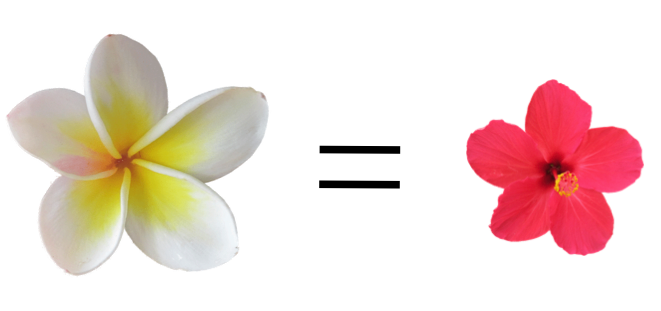 Image 2: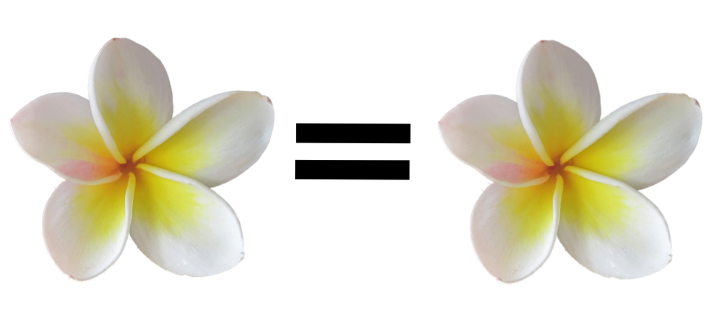 Image 3: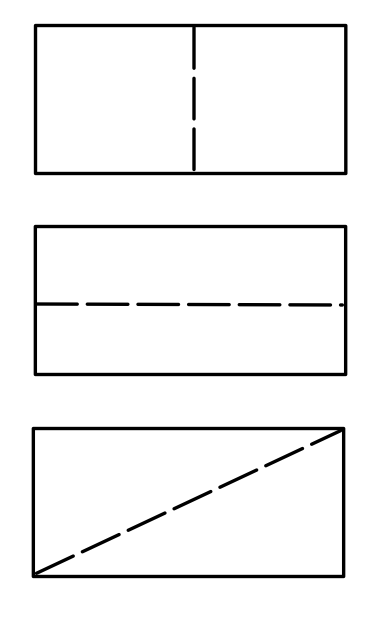 Images created by writerImage 4: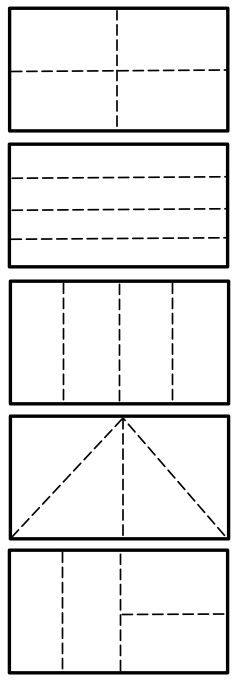 Image created by writer